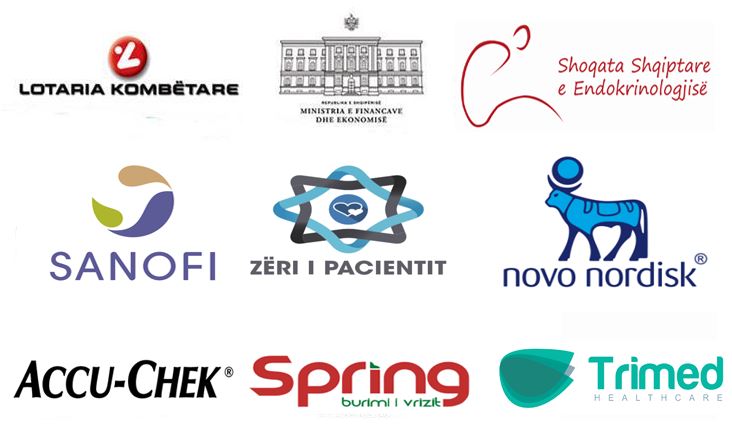 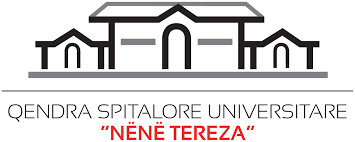 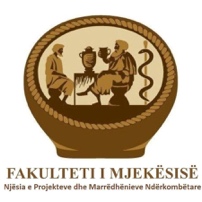 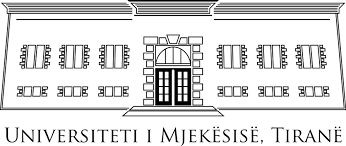 KONFERENCA KOMBETARE VIRTUALEENDOKRINOLOGJI -  DIABETOLOGJITakimi i Pranveres  202128-29 Maj 2021TIRANE                                                     E premte        28 maj 2021                        14.00- 14.30                                     Regjistrimi14.30 – 15.00		                     PERSHENDETJET-         Violeta HOXHA                   President i Shoqates Shqiptare te Endokrinologjise                                                          Ministria e Shendetesise dhe Mbrojtjes Sociale            Arben GJATA                      Rektor i Universitetit te Mjekesise, Tirane            Xheladin DRACINI              Dekan i Fakultetit te Mjeksise                              -     15.00– 17.00 	            SESIONI  I -  DIABET,    METABOLIZEM                                                  Moderator: Agron YLLI, Matilda KELMENDI     15.00-15.20  Vaksinimi anti Covid-19 i popullates me Diabet                      Zamira YLLI        Sherbimi i Imunologjise, Universiteti i Mjekesise, Tirane. Prediabeti dhe Diabeti ne Republiken e Maqedonise se Veriut,  tendenca,  barrierat.              Irfan AHMETI      Klinika Universitare e Endokrinologjise, Diabetit dhe Semundjeve Metabolike,                                                               Shkup, Republika e Maqedonise se Veriut15.40 -16.00    Diabeti Mellitus ne Republiken e KroaciseDario RAHELIC, Vuk Vrhovac University Clinic for Diabetes, Zagreb University School of Medicine, Merkur, University   Hospital Zagreb, Croatia16.00-16.20      Roli i nivelit te LDL-Kolesterolit ne nderlikimet vaskulare te Diabetit                 Laura DIBRA       Sherbimi i Kardiologjise, U.M.T, Q. S. U. Nene Tereza, Tirane16.20-16.40       Diabeti Mellitus Tip 2 ne korrelacion me Granulomen Anulare dhe Graves . Klodiana POSHI, A.Xhaja, M.Kermaj, V.Hoxha, F.Toti., A. Muja, D.Qehajaj, B.Teme, D Ylli, Th. Furreraj, A.Ylli                  Shërbimi i Endokrinologjise,  Dermatologjisë, Qëndra Spitalore Universitare ”Nënë Tereza”, Tirane16.40-17.00        Diabeti Mellitus ne pacientet e hospitalizuar me Covid 19                Adisha CERNA, Ardita MUJA, Adela HAXHIRAJ, Dorina YLLI, Najada COMO                Shërbimi i Endokrinologjise, Semundjeve Infektive, Qëndra Spitalore Universitare ”Nënë Tereza”, Tirane                                                     E shtune       29 Maj 2021        09.30-11.30    SESIONI  II - TIROIDE,   PARATIROIDE                                  Moderator:   Thanas FURERAJ,   Eduart SPAHIU09.30-09.50    Mjekimi i Orbitopatise Tiroidiene me Ac anti monoklonalMarjeta KERMAJ, Ira XHEMOLLARI, Pranvera SPAHIA Sherbimi i Endokrinologjise, Q. S. U.“Nene Tereza”09.50-10.10     Udherrefyesit ne trajtimin e Hypotirozes                         Dorina YLLI, Ina MIHAJ, Albana Deda,Violeta HOXHA,           Sherbimi i Endokrinologjise, Q. S. U.  “Nene Tereza”10.10-10.30     Osteoporoza dhe trajtimi i saj, te gjitha nga pak.      	            Renato PASTORE, Unita di Endocrinologia, Ospedale Fatebenefratelli, Rome, Itali 10.30-10.50    Hypoparatiroidizmi kronik, diagnoza, trajtimi, monitorimi.                        Marjeta KERMAJ, Marin PECANI, Edlira ELEZI.                        Sherbimi i Endokrinologjise, Qendra Spitalore Universitare “Nene Tereza”– 11.00   Metodat diagnostike dhe terapeutike të Kancerit Medular të Tiroides            Adela HAXHIRAJ, Gerond HUSI, Agron YLLI            Sherbimi i Endokrinologjise, Q. S. U. “Nënë Tereza”, Tirane11.00-11.20    Prevalenca dhe analiza e efekteve anesore te antitiroidieneve te sintezes ne TiraneFlorian TOTI, Kristiana DEDA, Luftime BRUKA, Adriana LAPARDHAJA, Evis SINJARI, Mimoza DOLLENGA, BLENDA VELIAJ                Sherbimi i Endikrinologjise U.M.T., Poliklinikat e Specialiteteve Nr 1, 2, 3, Tirane 11.20-11.30     Nje rast me LADA dhe Tiroidit Kronik Hashimoto   (prezantim rasti)                                    Blertina DYRMISHI, Thanas FURERAJ, Hygeia Hospital Tirana    12.10 – 13.30   SESIONI  III - HIPOFIZE,  ADRENALE, RIPRODHIM                                 Moderator:  Violeta HOXHA, Klodiana POSHI 12.10 – 12.20    Imazheria e lezioneve selare/supraselare - mesime nga operacionet ne ekip dysh.  Artur XHUMARI, Alfred AGA             Sherbimi i Neurokirurgjise, Q. S. U. “Nene Tereza”, Spitali Amerikan nr 3, Tirane12.20 – 12.30    Qendrimi terapeutik i Prolaktinomave              Besa HYKA, Dorina YLLI, Thanas FURERAJ               Sherbimi i Endokrinologjise, Q. S. U. “Nene Tereza”, Tirane12.30 – 12.50   Makroaprolaktinomat agresive dhe atipike, diagnostikimi, trajtimi dhe ndjekja.              Mirjeta GUNI, Alfred AGA, Adela SHKURTI,  Marjeta KERMAJ, Mentor PETRELA.             Spitali Amerikan Nr3, Tirane12.50 – 13.10  Trajtimi i diferencimit seksualLaurant KOLLCAKU, Sherbimi i Pediatrise, Q. S.U.“Nene Tereza” Tirane13.10 – 13.30    Insuficenca ovariene premature ne nje paciente me COVID 19 (prezantim rasti)	  Entela PUCA, Edmond PUCA ,Sonila BITRI, Nereida XHABIJA .              Spitali Amerikan nr 2, Sherbimi i Semndjeve Infektive, Q.S.U. ‘Nene Tereza’, TiraneKomiteti Organizues                        Komiteti ShkencorThanas FURERAJ                                Agron YLLI Marjeta KERMAJ                                Violeta HOXHA                                  Lindita MBLLOJA                               Matilda KELMENDIEduart SPAHIU                                     Dorina YLLILaurent KOLLCAKU                            Klodiana POSHI